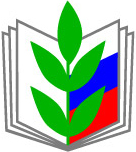 Продолжение. Начало в №3,4,5 Как было раньше.  Суды считали, что отменить соглашение можно только по взаимному согласию сторон. Соглашение об увольнении — это договоренность, и сотрудник сам отменить его не может. При этом не действуют никакие гарантии от увольнения, даже беременность.Что теперь делать.  Отменяйте соглашение об увольнении, если об этом просит беременная сотрудница. Как действовать, зависит от того, произошло увольнение или еще нет.  Потребуйте от сотрудницы письменное заявление с просьбой отменить соглашение об увольнении,  а также документ, который подтверждает беременность. Заключите с работницей соглашение об отмене соглашения об увольнении.  Если произошло увольнение, то дополнительно издайте приказ об отмене увольнения по соглашению сторон.               Если увольняете совместителя, потому что приняли основного сотрудникаЕсть правило, что руководитель вправе уволить совместителя, если на его место выходит основной работник, ст. 288 ТК. Но теперь это правило работает с ограничениями.Как теперь суды решают такие споры. Суд поддержит беременную работницу-совместителя, если уволите ее по ст. 288 ТК. В своих решениях суды указывают, что фактически по данному основанию увольнение происходит по инициативе работодателя. Он сам принимает решение о приеме основного работника на место совместителя. Согласия совместителя в таком случае не требуется. Так как увольнять беременных женщин по инициативе работодателя нельзя, то нельзя с ними расставаться и по ст. 288 ТК.Пример, как сейчас
Организация уволила работницу-совместителя в связи с приемом основного работника, ст. 288 ТК. Работница обжаловала увольнение в суде. Сказала, что на момент увольнения была беременна, значит, увольнение незаконно. Представитель организации просил суд учесть, что увольнение по ст. 288 ТК не связано с инициативой организации, поэтому допускает увольнение беременных женщин.
Суд признал увольнение работницы незаконным. Он указал, что увольнение совместителя в связи с приемом основного сотрудника — инициатива организации, а беременных по инициативе организации увольнять нельзя, ст. 261 ТК, апелляционное определение Тюменского областного суда от 08.07.2019 по делу № 33-3446/2019.Как было раньше. Суды считали, что увольнение совместителя в связи с выходом на работу основного сотрудника — это дополнительное основание прекращения договора. Трудовой кодекс не относит его к увольнению по инициативе организации, поэтому по ст. 288  можно увольнять и тех, с кем нельзя расстаться по инициативе работодателя.Сейчас такая практика сохранилась в некоторых судах, если речь идет об увольнении работника на больничном, в отпуске или других случаях, не связанных с беременностью.Например,   Московской городской суд считает, что допустимо уволить по ст. 288 женщину с ребенком до трех лет и это не нарушает положения ч. 4 ст. 261 ТК, определение от 18.04.2019 № 4г-3534/2019. Но эта практика встречается все реже и реже. В основном суды поддерживают работников в спорах об увольнении по ст. 288. А если спор будет с беременной женщиной, то такое увольнение признают незаконным в любом случае.Что теперь делать. Не увольняйте по ст. 288 беременную сотрудницу, которая работает у вас совместителем. Если вам нужно принять основного работника на ее ставку, то предложите сотруднице перевод на другую работу. Если она ушла в отпуск по беременности и родам, то на полную ставку можете принять временного сотрудника.